PJESME  I  PLESOVI  HRVATSKOG  ZAGORJAVEĆ  SI  NAUČIO  DA  ŽIVIMO  U  BREŽULJKASTOM ZAVIČAJU.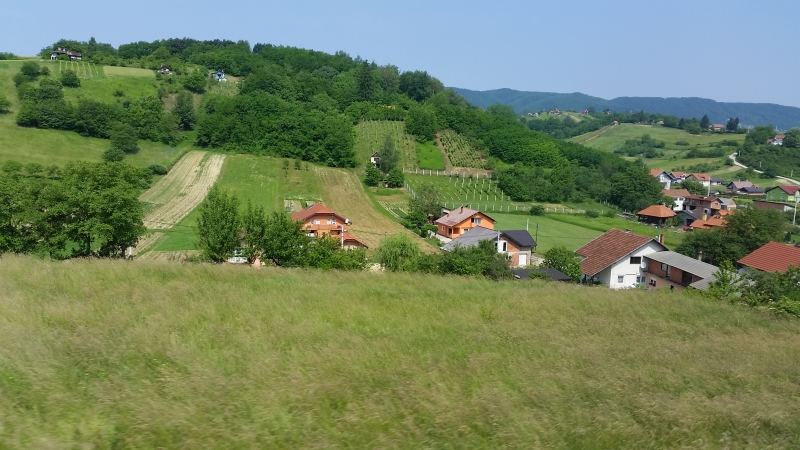 NAŠ  KRAJ  ZOVE  SE  HRVATSKO  ZAGORJE.U  SVAKOM  KRAJU  LJUDI  KOJI  TAMO  ŽIVE  NJEGUJU  OBIČAJE,  PJEVAJU  PJESME,  PLEŠU…KAKO  SE  TO  RADILO  NEKAD  PRIJE.POGLEDAJ  SLIKU.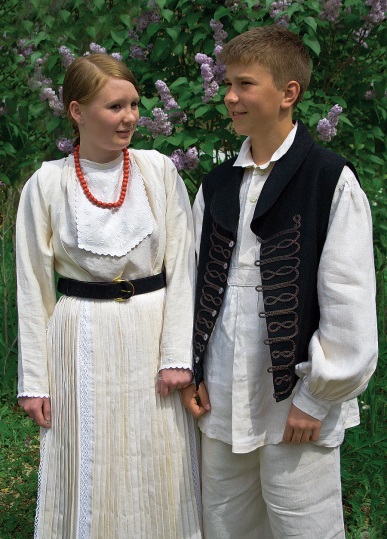 KAKO  SU  ODJEVENI  OVA  DJEVOJČICA  I  DJEČAK?NOSIŠ  LI  I  TI  TAKVU  ODJEĆU?TO JE  NARODNA  NOŠNJA.  U  PROŠLOSTI  SU  SE  LJUDI  HRVATSKOG  ZAGORJA  TAKO  ODIJEVALI.A  SAD  SA  IDUĆEG  LINKA  POSLUŠAJ  I POGLEDAJ  PJESME  I  PLESOVE  HRVATSKOG  ZAGORJA  U  DJEČJOJ  IZVEDBI.https://www.youtube.com/watch?v=mQI_i46RfMgA  OVAKO TO  RADE  ODRASLI.https://www.youtube.com/watch?v=bj3KqDFN47kSIGURNA  SAM  DA  I  TI  ZNAŠ NEKU  ZAGORSKU  PJESMU  KOJA  SE  DANAS  MOŽE  ČUTI  NA  RADIJU.ZAPJEVAJ.  AKO  ŽELIŠ,  MAMA  TE  MOŽE  I  SNIMITI  KAKO  PJEVAŠ  PA  NEKA  MI  SNIMKU  POŠALJE  DA  TE I  JA  ČUJEM. 